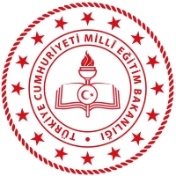 7) Aşağıdaki özellikleri örnekteki gibi işaretleyiniz. (10P)7) Aşağıdaki özellikleri örnekteki gibi işaretleyiniz. (10P)7) Aşağıdaki özellikleri örnekteki gibi işaretleyiniz. (10P)ÖzellikGelişmekte olan ülkeGelişmiş ülkeNüfus artış hızı düşüktür.Kırsal nüfus fazladır.Okuryazarlık oranı yüksektir.Tarımda modern yöntemler kullanılır.Toplumun geneli geniş ailelerden oluşur.Araştırma geliştirme faaliyetlerine ayrılan kaynak düşüktür.8) Aşağıdaki tabloda coğrafi işaretli ürünlerden bazıları verilmiştir. Bu ürünlerin ait olduğu illeri örnekteki gibi yazınız. (10P)8) Aşağıdaki tabloda coğrafi işaretli ürünlerden bazıları verilmiştir. Bu ürünlerin ait olduğu illeri örnekteki gibi yazınız. (10P)8) Aşağıdaki tabloda coğrafi işaretli ürünlerden bazıları verilmiştir. Bu ürünlerin ait olduğu illeri örnekteki gibi yazınız. (10P)8) Aşağıdaki tabloda coğrafi işaretli ürünlerden bazıları verilmiştir. Bu ürünlerin ait olduğu illeri örnekteki gibi yazınız. (10P)8) Aşağıdaki tabloda coğrafi işaretli ürünlerden bazıları verilmiştir. Bu ürünlerin ait olduğu illeri örnekteki gibi yazınız. (10P)ÜrünŞehirÜrünŞehirÇukurova PamuğuAdanaBeypazarı Kurusu………………..…Finike Portakalı……………………….Avanos Çömleği………………..…Kadirli Turpu……………………….Akşehir Kirazı………………..…Safranbolu Safranı……………………….Anamur Muzu………………..…İnegöl Köfte……………………….Antakya Künefesi………………..…Ezine Peyniri……………………….9) Aşağıdaki turizm türlerinin görüldüğü şehirlerimizi örnekteki gibi yazınız. (10P)9) Aşağıdaki turizm türlerinin görüldüğü şehirlerimizi örnekteki gibi yazınız. (10P)Turizm türüŞehirlerGolf TurizmiAntalya, Muğla ve İstanbulYat TurizmiDağcılık TurizmiTermal TurizmKongre TurizmiMağara Turizmi